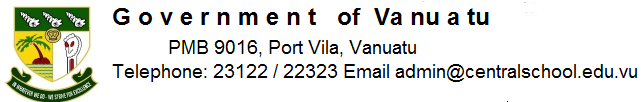 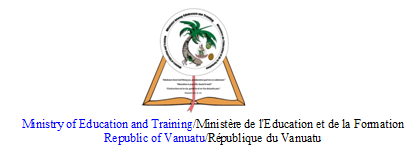 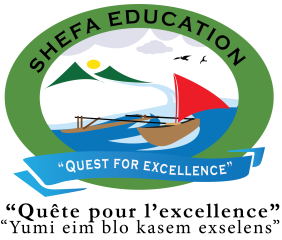 LESSON PLAN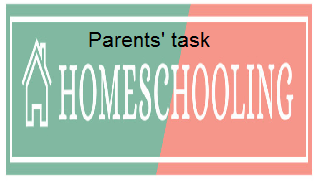 WEEKLY CHECKLIST FOR PARENTS: Term: 2  Week number 3 - 8   Date…………… to………… Month: …………    Teacher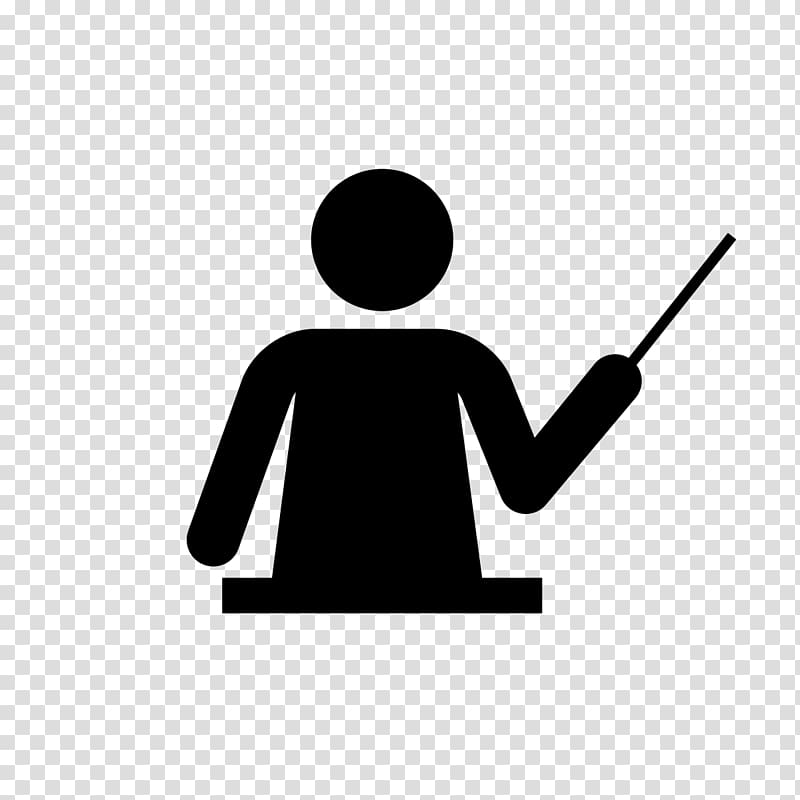 Name : John. ESubject : Agriculture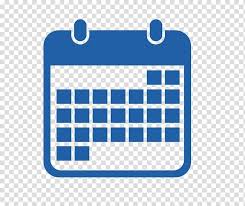 Date & WeekDATE : 1st June – 5th JuneWEEK : 3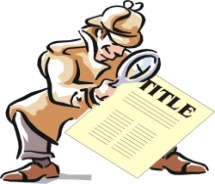 STRAND 2: SOIL MANAGEMENTLESSON NUMBER : 1 (Period 1-5)Learning outcomes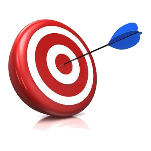 Major Learning Outcome : Upon successful completion of this strand, students are able to evaluate the effects of soil management practices to promote increased adoption of more efficient and sustainable land-use practices.SUB-STRAND 3:  SOIL CONSERVATION PRACTICESKEY LEARNING OUTCOME: Upon successful completion of this sub-strand, students are able to demonstrate understanding of different types of soil conservation techniques.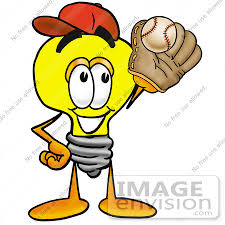 Catch phrase for the lessonDifferent types of soil conservation techniques.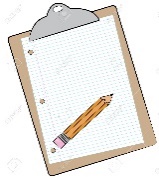 Learners notesSUB-STRAND 3:  SOIL CONSERVATION PRACTICESFarm productivity Soil conservation measures used locally to maintain farm productivity. Example : CompostingSoil conservation measures used regionally to maintain farm productivity. Example : Planting treesSoil conservation measures. Example : Terrace farmingThe features of the different types of soil conservation measuresAnswer these following SLO below in relation to the summary notes above (1-5).11AG2.3.1.1 – Define farm productivity. (skill level 1)11AG2.3.1.2 – Identify soil conservation measures used locally to maintain farm productivity. (skill level 1)11AG2.3.1.3 – Identify soil conservation measures used regionally to maintain farm productivity. (skill level 1)11AG2.3.2.1 – List soil conservation measures. (skill level 2)11AG2.3.2.2 – Describe the features of the different types of soil conservation measures. (skill level 2)References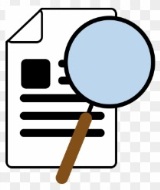 Vanuatu National Syllabus – Agriculture Senior Secondary  Year 11  Ministry Of Education And Training Republic Of Vanuatu  Page 15Date & WeekDATE : 8th June – 12th JuneWEEK : 4STRAND 2: SOIL MANAGEMENTLESSON NUMBER : 2 (Period 1-5)Learning outcomesSUB-STRAND 3:  SOIL CONSERVATION PRACTICESKEY LEARNING OUTCOME: Upon successful completion of this sub-strand, students are able to demonstrate understanding of different types of soil conservation techniques.Catch phrase for the lessonDifferent types of soil conservation techniques.Learners notesSUB-STRAND 3:  SOIL CONSERVATION PRACTICESThe advantages of the different types of soil conservation measuresThe disadvantages of the different types of soil conservation measures The advantages of selected types of soil conservation measures techniques used to reduce soil and water lossThe disadvantages of selected types of soil conservation measures techniques used to reduce soil and water lossAnswer these following SLO below in relation to the summary notes above (1-4).11AG2.3.2.3 – List the advantages of the different types of soil conservation measures. (skill level 2)11AG2.3.2.4 – List the disadvantages of the different types of soil conservation measures. (skill level 2)11AG2.3.4.1 – Discuss the advantages of selected types of soil conservation measures techniques used to reduce soil and water loss. (skill level 4)11AG2.3.4.2 – Discuss the disadvantages of selected types of soil conservation measures techniques used to reduce soil and water loss. (skill level 4)ReferencesVanuatu National Syllabus – Agriculture Senior Secondary  Year 11  Ministry Of Education And Training Republic Of Vanuatu  Page 15Date & WeekDATE : 15th June – 19th JuneWEEK : 5STRAND 3: PLANT AND ANIMAL PRODUCTIONLESSON NUMBER : 3 (Period 1-5)Learning outcomesMajor Learning Outcome : Upon successful completion of this strand, students are able to describe the plant and animal production processes in agricultural systems and analyze  their interactions with resources (soil, climate, farm structure etc.) and microbes/pests that exist in most farm environments.SUB-STRAND 1:  CROP ESTABLISHMENT Key Learning Outcome:Upon successful completion of this sub-strand, students are able to demonstrate understanding of the process of establishing a crop.Catch phrase for the lessonProcess of establishing a crop.Learners notesSUB-STRAND 1:  CROP ESTABLISHMENT Before planting it is very important  to consider the planting site chosen for crop establishment. Example : fertile soil.Farmers must know which tillage tools and equipment for crop establishment for subsistence farming and commercial farming. Subsistence farming related to smaller area, while commercial farming related to bigger area. Example: subsistence – hoes / commercial - tractorsMethods used for soil cultivation and planting techniques from these two farming systems must be consider. Example : subsistence – dig the soil / commercial – plough the landIn Vanuatu,  local farmers used traditional nursery to sowed their seeds because the materials are widely available and easy to build. Example : coconut leavesToday most farmers used mordern nursery to raised seedlings before planting because it can stay for a long time, but the materials cost a lot of money. Example : timberVegetative planting materials refers to crops  grown using stem cuttings, leaf cuttings, root cuttings e.g. manioc, yams etc. In order to soil cultivation for these crops there are 2 methods:SUBSISTENCECOMMERCIALThere are several steps or techniques used in nursery preparation and management, to grow seeds into healthy and vigorous seedlings. Example : seedbeds are made or small seedlings boxes are made In order to establish a crop, the whole process from soil cultivation through sowing, nursery to transplanting and planting in the fields are important to consider. Example : site selectionAnswer these following SLO below in relation to the summary notes above (1-8).11AG3.1.1.1 – Identify planting sites with proper agronomic characteristics for crop establishment: (skill level1)11AG3.1.1.2 – Identify proper tillage tools and equipment for crop establishment: (skill level1)11AG3.1.1.3 – Identify soil cultivation and planting techniques for selected crops: (skill level1)11AG3.1.2.1 – Describe the features of traditional nursery techniques: (skill level 2)11AG3.1.2.2 – Describe the features of modern nursery techniques: (skill level 2)11AG3.1.2.3 – Describe the features of cultivation and planting techniques used to grow vegetative planting materials for selected crops: (skill level 2)11AG3.1.3.1 – Analyze the techniques used in nursery preparation and management, to grow seeds into healthy and vigorous seedlings: (skill level 3)11AG3.1.3.2 – Discuss the whole process of establishing a crop from soil cultivation through sowing, nursery to transplanting/planting in the fields: (skill level 3)ReferencesVanuatu National Syllabus – Agriculture Senior Secondary  Year 11  Ministry Of Education And Training Republic Of Vanuatu  Page 16Date & WeekDATE : 22rd June – 26th JuneWEEK : 6STRAND 3: PLANT AND ANIMAL PRODUCTIONLESSON NUMBER : 4  (Period 1-5)Learning outcomesKey Learning Outcome: Upon successful completion of this sub-strand, students are able to demonstrate understanding of the factors affecting growth and development in plants the techniques used to achieve qualityCatch phrase for the lessonFactors affecting growth and development in plants the techniques used to achieve qualityLearners notesSUB-STRAND: CROP GROWTH AND DEVELOPMENTBiological factors relates to life of plants, animals, organisms which affect plant growth. Example : TemperatureHusbandry factors refers to growing of crops from land preparation until marketing the product. Example : Land preparationEnvironmental factors affecting growth and development of plants. Example : LightThe biological factors that affect growth and development of plants. Example : The husbandry factors that affect growth and development of plants. Example : The environmental factors that affect growth and development of plants. Example : Biological factors such as cultivar affect growth and development of plants. Example : Productions and QualitiesBiological factors such as pest/disease control affect growth and development of plants. Example : Low productionAnswer these following SLO below in relation to the summary notes above (1-8).11AG3.2.1.1 – Identify biological factors affecting growth and development of plants: (skill level 1)11AG3.2.1.2 – Identify husbandry factors affecting growth and development of plants: (skill level 1)11AG3.2.1.3 – Identify environmental factors affecting growth and development of plants: (skill level 1)11AG3.2.2.1 – List the biological factors that affect growth and development of plants: (skill level 2)11AG3.2.2.2  – List the husbandry factors that affect growth and development of plants: (skill level 2)11AG3.2.2.3  – List the environmental factors that affect growth and development of plants: (skill level 2)11AG3.2.3.1  – Explain how selected biological factors such as cultivar affect growth and development of plants: (skill level 3)11AG3.2.3.2  – Explain how selected biological factors such as pest/disease control affect growth and development of plants: (skill level 3)ReferencesVanuatu National Syllabus – Agriculture Senior Secondary  Year 11  Ministry Of Education And Training Republic Of Vanuatu  Pages 16-17Date & WeekDATE : 29th June – 3rd JulyWEEK : 7STRAND 3: PLANT AND ANIMAL PRODUCTIONLESSON NUMBER : 5  (Period 1-5)Learning outcomesKey Learning Outcome:Upon successful completion of this sub-strand, students are able to demonstrate understanding of the factors affecting growth and development in plants the techniques used to achieve quality.Catch phrase for the lessonFactors affecting growth and development in plants the techniques used to achieve quality.Learners notesSUB-STRAND: CROP GROWTH AND DEVELOPMENTHusbandry factors such as dressing affect growth and development of plants. Example : Plant growthHusbandry factors such as watering affect growth and development of plants. Example : Avoid wilting of plantsHusbandry factors such as pruning affect growth and development of plants. Example : Good shape to the plantsEnvironmental factors such as humidity affect growth and development of plants. Example : Invite pestsEnvironmental factors such as light affect growth and development of plants. Example : Growth  and healthy development of plants.Environmental factors such as temperature affect growth and development of plants using. Techniques such as pruning is used to manipulate growth and development of plants. Example : SecateurThe techniques such as the application of growth hormones used to manipulate growth and development of plants. Answer these following SLO below in relation to the summary notes above (1-8).11AG3.2.3.3  – Explain how husbandry factors such as dressing affect growth and development of plants: (skill level 3)11AG3.2.3.4  – Explain how husbandry factors such as watering affect growth and development of plants: (skill level 3)11AG3.2.3.5  – Explain how husbandry factors such as pruning affect growth and development of plants: (skill level 3)11AG3.2.3.6  – Explain how environmental factors such as humidity affect growth and development of plants: (skill level 3)11AG3.2.3.7  – Explain how environmental factors such as light affect growth and development of plants: (skill level 3)11AG3.2.3.8  – Explain how environmental factors such as temperature affect growth and development of plants using specific examples: (skill level 3)11AG3.2.4.1  – Discuss the techniques such as pruning is used to manipulate growth and development of plants using specific example: (skill level 4)11AG3.2.4.2  – Discuss how the techniques such as the application of growth hormones using specific examples is used to manipulate growth and development of plants: (skill level 4)ReferencesVanuatu National Syllabus – Agriculture Senior Secondary  Year 11  Ministry Of Education And Training Republic Of Vanuatu  Page 17Date & WeekDATE : 6th July – 10th JulyWEEK : 8STRAND 3: PLANT AND ANIMAL PRODUCTIONLESSON NUMBER : 6  (Period 1-5)Learning outcomesKey Learning Outcome:Sub-Strand 3: Upon successful completion of this sub-strand, students are able to demonstrate understanding of the harvesting and post-harvest handling processes.Sub-strand 4: Upon successful completion of this sub-strand, students are able to demonstrate understanding of the inputs needed for rearing young livestock.Catch phrase for the lesson3. The harvesting and post-harvest handling processes.4. The inputs needed for rearing young livestock.Learners notesSUB-STRAND 3: CROP HARVEST AND POST-HARVEST HANDINGHarvesting time. Harvesting time to fruits ripening stages Proper techniques to minimize product loss during harvesting of vegetable crops. Example : Use knivesThe post-harvest handling procedures and techniques. Example : keep it in a cool placeThe importance of post-harvest handling procedures and techniques to prepare product before packaging and sale. Example : Avoid physical damageSUB-STRAND 4:  LIVESTOCK ESTABLISHMENTHusbandry and feeding requirements of young animals from birth to weaning for large animals. Example : Milk feedHusbandry and feeding requirements day 1 to grower stage for poultryProper feeds and water for young animals at different stages of growth and development. Example : Cool, clean drinking waterAnswer these following SLO below in relation to the summary notes above (1-8).11AG3.3.1.1  – Identify harvesting time: (skill level 1)11AG3.3.3.1  – Relate harvesting time to fruits ripening stages: (skill level 3)11AG3.3.4.1  – Suggest proper techniques to minimize product loss during harvesting of vegetable crops: (skill level 4)11AG3.3.2.1  – Describe the post-harvest handling procedures and techniques: (skill level 2)11AG3.3.3.2  – Discuss the importance of post-harvest handling procedures and techniques to prepare product before packaging and sale: (skill level 3)11AG3.4.1.1  – Identify husbandry and feeding requirements of young animals from birth to weaning for large animals: (skill level 1)11AG3.4.1.2  – Identify husbandry and feeding requirements day 1 to grower stage for poultry: (skill level 1)11AG3.4.3.1  – Select proper feeds and water for young animals at different stages of growth and development: (skill level 3)ReferencesVanuatu National Syllabus – Agriculture Senior Secondary  Year 11  Ministry Of Education And Training Republic Of Vanuatu  Page 17Subject Number of lessonsDays Tick when activity is completeParents comment Signature123456